    COMUNE DI PRIOLO GARGALLO 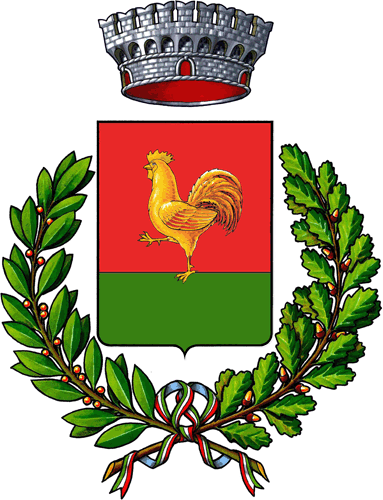 Modello B -  PROSPETTO FINANZIARIO DELL’INIZIATIVA Società/Ente/Associazione____________________________________________________Denominazione iniziativa_____________________________________________________Data iniziativa ____________ Luogo di svolgimento_________________________________Previsione ENTRATEPrevisione USCITE (*)(*)  Valorizzare Il campo Importo  relativo alla singola voce delle uscite previste solo in caso di spese sostenute dal Richiedente; se si richiedono anche delle  agevolazioni si deve compilare solo il campo  descrizione;  successivamente sarà il Comune a valorizzare l’importo associato ed a valutare il contributo erogabile.  Data: ________________					Firma: ___________________________Importo erogabile (a cura dell’Ufficio competente)     tot. €_______________Descrizione entrate previsteImporto previsto                                                                              *******TOTALE (A)Descrizione uscite previste  Importo previsto (*)